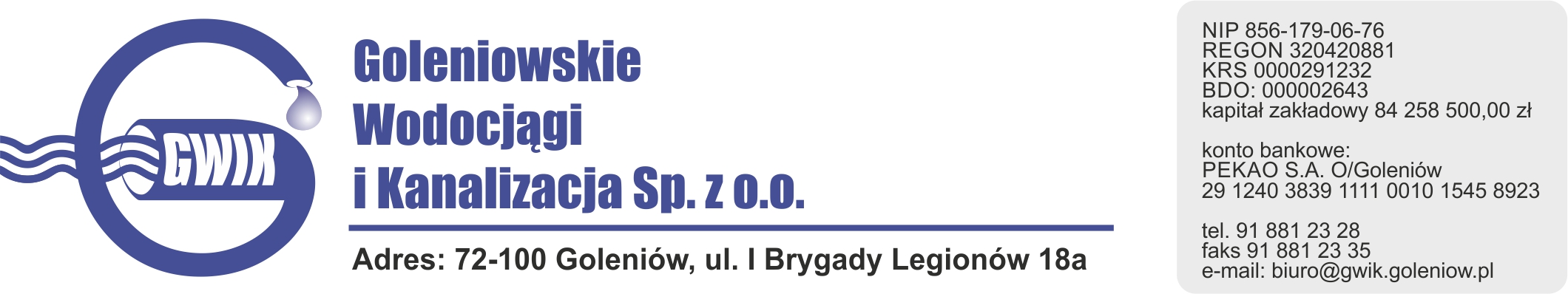 										 Goleniów 20.07.2020OGŁOSZENIE O PRZERWIE W DOSTAWIE WODYGoleniowskie Wodociągi i Kanalizacja Spółka z o.o. w Goleniowie informuje, że w związku z pracami przyłączeniowymi na sieci wodociągowej w miejscowości Marszewo w dniu:22.07.2020 (środa) zostanie wstrzymana dostawa wody do odbiorców w miejscowości MarszewoPlanowane godziny wstrzymania dostawy wody od 900  do 1400  Godziny w/w prac mogą ulec zmianie.Przepraszamy za powyższe niedogodności.